ESPECIFICAÇÕES DO PRODUTOLAUDO / LOTEXXXXXCLIENTEINDAIÁ BRASIL ÁGUAS MINERAIS LTDAPEDIDO / OC.YYYYYNOTA FISCALZZZZZZFABRICAÇÃO23/11/2018PRODUTOROTULO INDAIÁ 154X75MM ÁGUA MIN GARRAFÃO ROSQUEADO 20L FONTE ALAGOASQUANTIDADE1 UNIDADEEMBALAGEMCAIXAS C/ 30.000 UNIDADESPESO UNITÁRIO0,730 gramas0,730 gramas0,730 gramas0,730 gramasDIMENSÕES (CLA)154 X 75 mm154 X 75 mm154 X 75 mm154 X 75 mmCÓDIGO DE BARRASXXXXXXXXXXXXXXXXXXXXXXXXXXXXXXXXXXXXXXXXXXXXPAPELLUMIMAX L1 70 G/M2 DESVIO PADRÃO DE GRAMATURA 0,621ESPESSURA 61,78 DESVIO PADRÃO 1,084LUMIMAX L1 70 G/M2 DESVIO PADRÃO DE GRAMATURA 0,621ESPESSURA 61,78 DESVIO PADRÃO 1,084LUMIMAX L1 70 G/M2 DESVIO PADRÃO DE GRAMATURA 0,621ESPESSURA 61,78 DESVIO PADRÃO 1,084LUMIMAX L1 70 G/M2 DESVIO PADRÃO DE GRAMATURA 0,621ESPESSURA 61,78 DESVIO PADRÃO 1,084TIPO DE FIBRACURTA NO SENTIDO HORIZONTAL DO ROTULOCURTA NO SENTIDO HORIZONTAL DO ROTULOCURTA NO SENTIDO HORIZONTAL DO ROTULOCURTA NO SENTIDO HORIZONTAL DO ROTULOPARÂMETROUNIDADEESPECIFICAÇÃOTOLERÂNCIAMEDIÇÃOGRAMATURAg/m²70± 4%72ESPESSURAµm112± 5%110RIGIDEZ mm44≥ 4745UMIDADE%8,0± 1,08,0TINTA HOSTMANN REFLECTA TAMBOR 42RL250 LOTE 237464 FAB. 07/04/2017; VAL. 36 MESESTINTA HOSTMANN REFLECTA TAMBOR 42RL250 LOTE 237464 FAB. 07/04/2017; VAL. 36 MESESTINTA HOSTMANN REFLECTA TAMBOR 42RL250 LOTE 237464 FAB. 07/04/2017; VAL. 36 MESESTINTA HOSTMANN REFLECTA TAMBOR 42RL250 LOTE 237464 FAB. 07/04/2017; VAL. 36 MESESTINTA HOSTMANN REFLECTA TAMBOR 42RL250 LOTE 237464 FAB. 07/04/2017; VAL. 36 MESESDENSIDADE DA CARGA DE TINTA (VARIAÇÃO DE ± 10%)DENSIDADE DA CARGA DE TINTA (VARIAÇÃO DE ± 10%)DENSIDADE DA CARGA DE TINTA (VARIAÇÃO DE ± 10%)DENSIDADE DA CARGA DE TINTA (VARIAÇÃO DE ± 10%)DENSIDADE DA CARGA DE TINTA (VARIAÇÃO DE ± 10%)CORCARGA DE TINTA PADRÃOCARGA DE TINTA PADRÃOCARGA DE TINTA PADRÃOCARGA DE TINTA PADRÃOPRETO1,751,751,751,75CIAN1,401,401,401,40MAGENTA1,401,401,401,40AMARELO1,151,151,151,15VERNIZN/AN/AN/AN/ARELEVON/AN/AN/AN/ACOLAN/AN/AN/AN/AAMOSTRAGEM5% DA TIRAGEM5% DA TIRAGEM5% DA TIRAGEM5% DA TIRAGEMMANUSEIOO PRODUTO É FRÁGIL, PORTANTO NÃO COLOQUE PESO SOBRE O MESMO PODE-SE, DANIFICAR SUA INTEGRIDADE. EMPILHAMENTO MÁXIMO RECOMENDADO 04 CAIXAS.  O PRODUTO É FRÁGIL, PORTANTO NÃO COLOQUE PESO SOBRE O MESMO PODE-SE, DANIFICAR SUA INTEGRIDADE. EMPILHAMENTO MÁXIMO RECOMENDADO 04 CAIXAS.  O PRODUTO É FRÁGIL, PORTANTO NÃO COLOQUE PESO SOBRE O MESMO PODE-SE, DANIFICAR SUA INTEGRIDADE. EMPILHAMENTO MÁXIMO RECOMENDADO 04 CAIXAS.  O PRODUTO É FRÁGIL, PORTANTO NÃO COLOQUE PESO SOBRE O MESMO PODE-SE, DANIFICAR SUA INTEGRIDADE. EMPILHAMENTO MÁXIMO RECOMENDADO 04 CAIXAS.  ARMAZENAMENTOO PRODUTO NÃO PODE SER ARMAZENADO EM LOCAIS ÚMIDOS, NEM PRÓXIMO A CHAMAS.O PRODUTO NÃO PODE SER ARMAZENADO EM LOCAIS ÚMIDOS, NEM PRÓXIMO A CHAMAS.O PRODUTO NÃO PODE SER ARMAZENADO EM LOCAIS ÚMIDOS, NEM PRÓXIMO A CHAMAS.O PRODUTO NÃO PODE SER ARMAZENADO EM LOCAIS ÚMIDOS, NEM PRÓXIMO A CHAMAS.PRESERVAÇÃOO PRODUTO DEVE SER MANTIDO EM LOCAL SECO, ACONDICIONADO EM SUA EMBALAGEM.EM CONTATO COM A LUZ, ESTARÁ SUJEITO A VARIAÇÕES DE TONALIDADES SE EXPOSTO A LUMINOSIDADE.O PRODUTO DEVE SER MANTIDO EM LOCAL SECO, ACONDICIONADO EM SUA EMBALAGEM.EM CONTATO COM A LUZ, ESTARÁ SUJEITO A VARIAÇÕES DE TONALIDADES SE EXPOSTO A LUMINOSIDADE.O PRODUTO DEVE SER MANTIDO EM LOCAL SECO, ACONDICIONADO EM SUA EMBALAGEM.EM CONTATO COM A LUZ, ESTARÁ SUJEITO A VARIAÇÕES DE TONALIDADES SE EXPOSTO A LUMINOSIDADE.O PRODUTO DEVE SER MANTIDO EM LOCAL SECO, ACONDICIONADO EM SUA EMBALAGEM.EM CONTATO COM A LUZ, ESTARÁ SUJEITO A VARIAÇÕES DE TONALIDADES SE EXPOSTO A LUMINOSIDADE.VALIDADE DO PRODUTOCINCO ANOSCINCO ANOSCINCO ANOSCINCO ANOS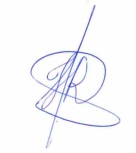 Jaira RayanneAssistente de Qualidade
Aprovação